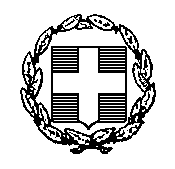 ΘΕΜΑ: «Χορήγηση ειδικής  άδειας, παράσταση σε δίκη»ΑΠΟΦΑΣΗΈχοντας υπόψη:Τις διατάξεις των άρθρων 657 και 658 του Αστικού Κώδικα.Την Φ.351.5/43/67822/Δ1/05-05-2014 εγκύκλιο του ΥΠΑΙΘ που αφορά τη χορήγηση αδειών στο διδακτικό προσωπικό της εκπ/σης (ΑΔΑ:ΒΙΦΓ9-4ΘΑ).Τη με αριθμ. Φ.353.1/324/105657/Δ1 υπουργική απόφαση, που δημοσιεύτηκε στο ΦΕΚ  1340 τ.Β/16-10-2002 με θέμα «Καθορισμός των ειδικότερων καθηκόντων και αρμοδιοτήτων των Προϊσταμένων των περιφερειακών υπηρεσιών Πρωτ/θμιας και Δευτ/θμιας Εκπ/σης, των Δ/ντών και Υποδ/ντών των Σχολικών Μονάδων και των ΣΕΚ και των συλλόγων διδασκόντων, όπως τροποποιήθηκε και ισχύει με την αριθμ. Φ.353.1/26/153324/Δ1/25-9-2014Υ.Α.(ΦΕΚ αρ.2648 τ.Β΄/7-10-2014)».Την από  …… αίτηση τ….. αναπληρωτ……..Την από ..…. Υπηρεσιακή Βεβαίωση που εκδόθηκε από το ……………………………………… (αναφέρατε το Δικαστήριο από το οποίο εκδόθηκε η βεβαίωση ότι παρουσιάστηκε ο αναπληρωτής στη δίκη)Αποφασίζουμε	Τη χορήγηση ειδικής άδειας, παράσταση σε δίκη ………ημερ…. από ……… έως ………, στ… ……………………………………………., αναπληρωτ… κλάδου ..…, που υπηρετεί  στο …………………………….                                                               Ο/Η Δ/ντής/ντρια-Προϊστάμενος/νη                                                                        Σχολικής Μονάδας                                                                                              (Ονοματεπώνυμο-Υπογραφή)ΚΟΙΝ.:Ενδιαφερόμεν...Π.Μ.